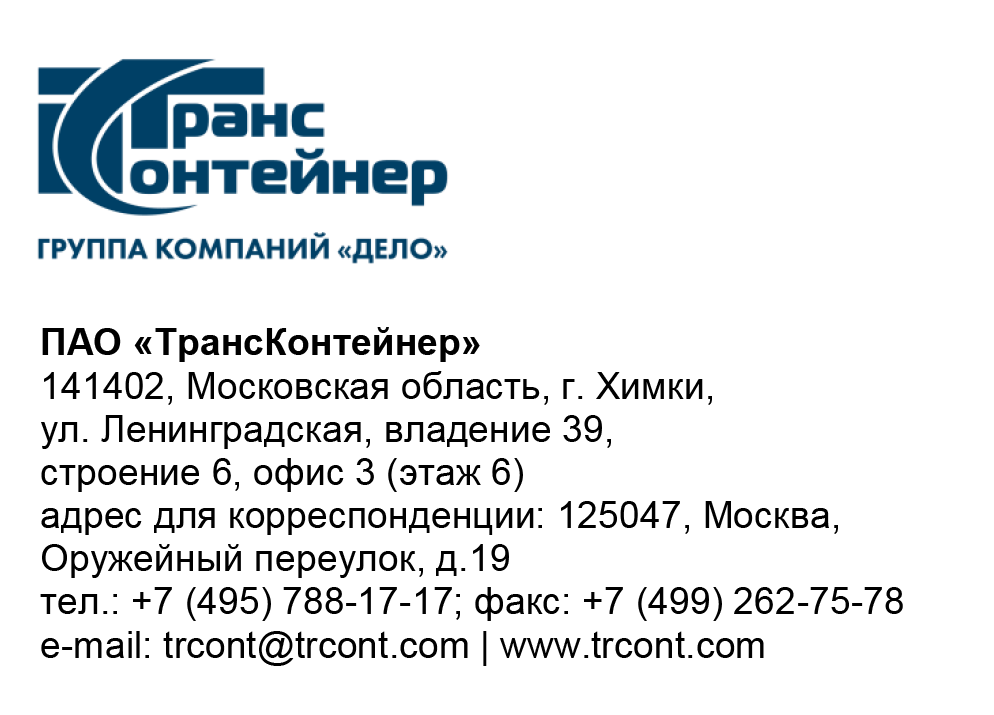 ВНИМАНИЕ!ПАО «ТрансКонтейнер» информирует о внесении изменений в документацию открытого конкурса в электронной форме 
№ ОКэ-ЦКПКЗ-23-0018 по предмету закупки «Поставка 80-футовых вагонов-платформ для перевозки крупнотоннажных контейнеров» (Открытый конкурс)
В документации о закупке Открытого конкурса:Пункт 4.1.6 раздела 4 «Техническое задание» документации о закупке изложить в следующей редакции:«4.1.6.  Открытый конкурс является многолотовым. Предмет каждого лота представлен в таблице № 1. Каждый лот неделим:Таблица № 1». Пункт 14 раздела 5 «Информационная карта» документации о закупке изложить в следующей редакции:В приложении № 5 документации о закупке: в приложении № 1 к приложению № 5 – «Договор поставки» документации о закупке вместо текста: «Срок поставки: _______ ед. - до 30 июня 2023 года включительно; _______  – до 30 сентября 2023 года включительно.»указать: «Срок поставки: _______ ед. - до 30 сентября 2023 года включительно; _______ ед. – до 31 декабря 2023 года включительно.»далее по тексту…Заместитель председателя Конкурсной комиссии аппарата управления			             Е.А. ОбидинаНомер лотаНаименование ТовараКол-во ед. ТовараСрок поставкиЛот № 180-футовые вагоны-платформы для перевозки крупнотоннажных контейнеров3003 квартал 2023 годаЛот № 280-футовые вагоны-платформы для перевозки крупнотоннажных контейнеров3004 квартал 2023 годаЛот № 380-футовые вагоны-платформы для перевозки крупнотоннажных контейнеров4004 квартал 2023 годаИтого100014.Срок (период), условия и место поставки товаров, выполнения работ, оказания услугСрок поставки товаров, выполнения работ, оказания услуг и т.д.: Лот №1 - Товар должен быть поставлен с даты подписания договора и до 30 сентября 2023 года; Лот №2 - Товар должен быть поставлен с даты подписания договора и до 31 декабря 2023 года; Лот №3 - Товар должен быть поставлен с даты подписания договора и до 31 декабря 2023 года.Место поставки товаров: Вариант № 1. Место поставки - склад завода-изготовителя на территории Российской Федерации. Заказчик самостоятельно и за свой счет забирает Товар со склада завода-изготовителя. Вариант № 2. Место поставки – железнодорожная станция на территории Российской Федерации.  По выбору претендента, указанному в финансово-коммерческом предложении (Приложение № 3 к документации о закупке).